Student lab information: The cube for scale is a 1 cm3 cube 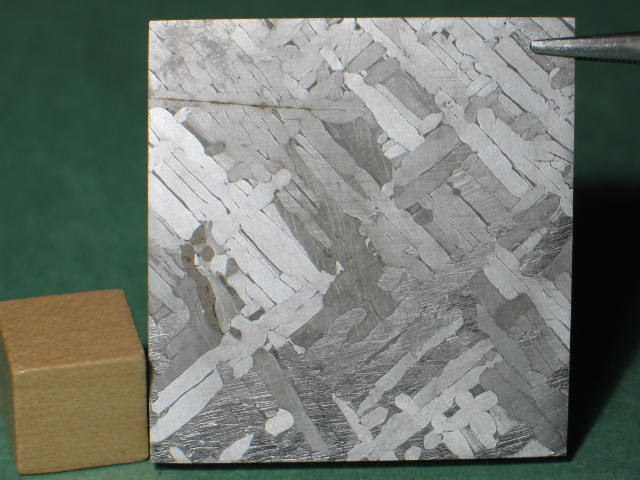 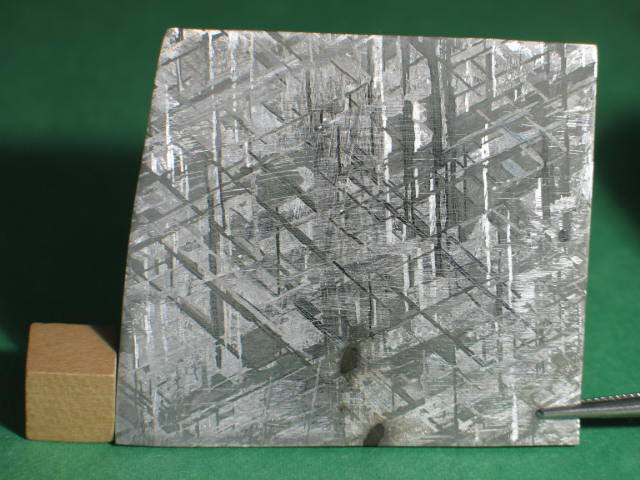 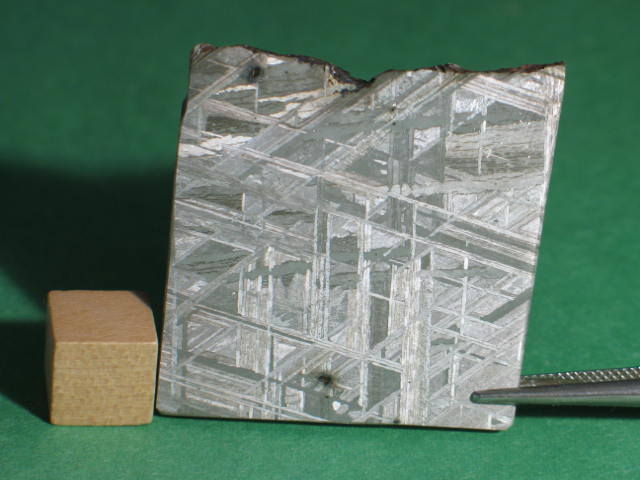 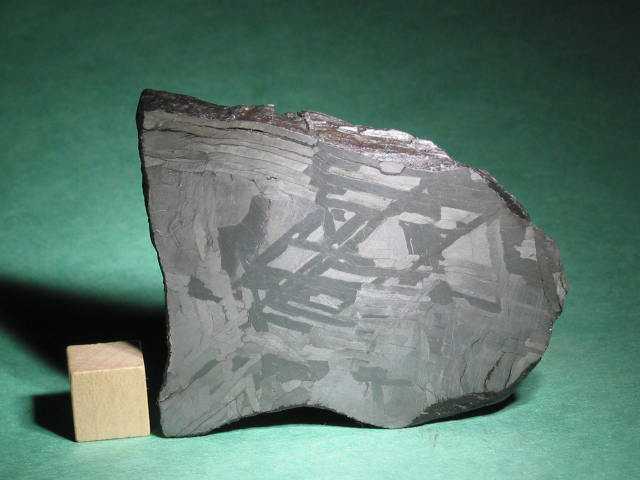 images used with permission from: http://www.meteoritemarket.com